Publicado en Madrid el 19/02/2021 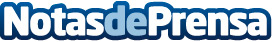 Contratar un seguro para conseguir un crédito: el abuso de la bancaSegún el portal segurodevidahipoteca.es 6 de cada 10 personas que han solicitado un crédito, préstamo o hipoteca fueron obligadas a contratar un seguro con el propio banco para conseguirlo. Las entidades obligan a los usuarios a contratar estos productos a través de ellos, una práctica ilegal y abusiva para el cliente, que tiene derecho a escoger una aseguradora independienteDatos de contacto:www.segurodevidahipoteca.es91 218 21 86Nota de prensa publicada en: https://www.notasdeprensa.es/contratar-un-seguro-para-conseguir-un-credito Categorias: Nacional Inmobiliaria Finanzas Madrid Cataluña Andalucia Valencia País Vasco Seguros http://www.notasdeprensa.es